Minutes of Health and Nutrition Working Group Meeting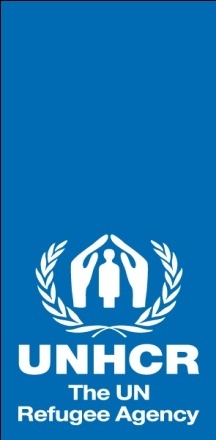 Beirut-Mount Lebanon	Location:  UNHCR office-Jnah, Lea bldg., 4th floorTime/Date:	10h00-11h30, December 17th 2015For enquiries please contact:Maguy Bou TayehPublic Health AssociateUNHCR, Beirut and Mount Lebanon officeM: 76-421612E: boutayeh@unhcr.orgList of participantsNameOrganizationPositionE-mailTelephoneSara Omrane Relief InternationalMobile Nurse Sara.omrane@ri.org71384050Nancy AslanIMCHealth Area managernaslan@internationalmedicalcorps.org03578539Maguy Bou TayehUNHCRPublic health associateboutayeh@unhcr.org76421612Farah MazloumUNICEFHealth and Nutrition Officer (Beirut and ML)fmazloum@unicef.org76774449Hala Abou Frahat UNHCRHealth coordinatorABOUFARH@unhcr.org03183067Elsie Abou DiwanIOCCArea coordinatorediwan@iocc 70954938Nahil FarranRITeam Leader-Beirut and MLNahil.farran@ri.org71227880Amal RahalCLMCHealth coordinatorarahal@eclmc.org01502550 ext:117IssueActor  (focal agency)Deadline1.Presentation of the LCRP Health Chapter and results framework (UNHCR-IA):The final LCRP document will be launched on the 17th of December 2015; the Result framework will be shared after the launch.5 outcomes of the Health chapter of the LCRP 2016: (the list of indicators will  be shared  with the minutes of meeting)-Outcome 1: Improved access to PHC services-Outcome 2: Improved access to hospital and advanced referral care-Outcome 3: Improved outbreak control-Outcome 4: Key institutions strengthened -Outcome 5: Transparency and Accountability of Health partners ensuredHealth Core Group is composed of: MoPH, UNHCR, WHO, PU-AMI and  Amel .The LCRP funding requirements: 2.48 billion USD (290.93 million USD for the health sector). 33 partners expressed interest and set targets in the Health sector chapter of the LCRP.Partners asked for updates on the Education sector, the National MH strategy and MH gap. Action Points:UNHCR to include updates on the education sector and MH in the agenda of the next HNWG. UNHCR to share the final list of indicators of the LCRP.UNHCRUNHCRJanuary 2016January 20162.3.Follow up on PHC activity and MMU data entry on Activity Info (UNHCR):Partners can enter the MMU schedule on AI. UNHCR will share further information on how to update the PHCc matrix on Activity Info.Action Points:Partners operating MMU to update the schedule on AI.Actor’s highlights and challenges:UNICEF: Under the support of UNICEF, the MoPH will be conducting 2 sub National vaccination campaigns: from the 25th till the 30th of January 2016 and from the 22nd till the 27th of February 2016. UNICEF is working on creating mobilization networks within local communities, which aim at mobilizing healthy behaviors, such as vaccinating every child under the age of 5 years old with oral polio vaccine. This network will help in mobilizing communities to vaccinate their children during Polio campaigns. This network will be established and will be eventually used for different good causes (and not only Polio vaccination).UNICEF is planning to do a training in Beirut and ML that provides participants with essential personal communication skills and community mobilization skills, in addition to information about Polio virus so that they can spread awareness, and mobilize their local communities to have children vaccinated during coming Polio campaign.IOCC: the malnutrition programme will be handed over to the Moph following a series of trainings conducted for the PHCc staff  where 225 PHCc were trained on screening of malnutrition out of which 63 PHCc were trained on the management of malnutrition. IOCC will evaluate the programme and capacity of MoPH to deliver the nutrition services based on this evaluation UNICEF will support further nutrition activities.RI: the MMU activity will stop by end of January 2016. RI is currently reviewing the project and future interventions with UNICEF.Action Points:UNICEF to share the invitation for the training on community mobilization.IOCC to share the final list of PHCc trained on malnutrition screening and the assessment of the malnutrition programme at the MoPH. RI and MFUNICEFIOCCJanuary 2016December 2016January 2015